В фойе Майнской ДШИ имени Кашперова оформлен информационный стенд "Школа финансовой грамотности".Демонстрация тематических листовок проводится в рамках #девятаяНеделяфинансовойграмотности в Ульяновской области.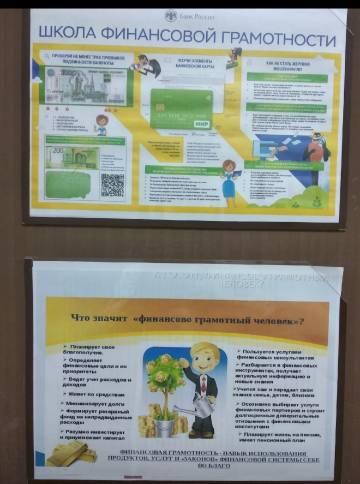 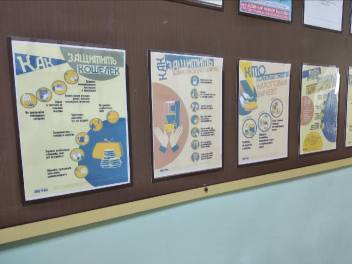 